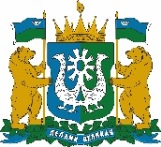 РЕГИОНАЛЬНАЯ СЛУЖБА ПО ТАРИФАМ
ХАНТЫ-МАНСИЙСКОГО АВТОНОМНОГО ОКРУГА – ЮГРЫ(РСТ ЮГРЫ)ПРИКАЗО внесении изменений в некоторые приказы Региональной службы
по тарифам Ханты-Мансийского автономного округа – Югрыг. Ханты-Мансийск«17» ноября 2022 г.								   № 66-нпВ соответствии с Федеральным законом от 7 декабря 2011 года
№ 416-ФЗ «О водоснабжении и водоотведении», постановлением Правительства Российской Федерации от 13 мая 2013 года № 406 
«О государственном регулировании тарифов в сфере водоснабжения и водоотведения», постановлением Правительства Российской Федерации от 14 ноября 2022 года № 2053 «Об особенностях индексации регулируемых цен (тарифов) с 1 декабря 2022 г. по 31 декабря 2023 г. и о внесении изменений в некоторые акты Правительства Российской Федерации», приказом Федеральной службы по тарифам от 27 декабря 2013 года 
№ 1746-э «Об утверждении Методических указаний по расчету регулируемых тарифов в сфере водоснабжения и водоотведения», на основании постановления Правительства Ханты-Мансийского автономного округа – Югры от 14 апреля 2012 года № 137-п «О Региональной службе по тарифам Ханты-Мансийского автономного округа – Югры», протокола правления Региональной службы по тарифам Ханты-Мансийского автономного округа – Югры от 17 ноября 2022 года № 50 
п р и к а з ы в а ю:1.	Внести в приказ Региональной службы по тарифам
Ханты-Мансийского автономного округа – Югры от 22 ноября 2018 года 
№ 61-нп «Об установлении тарифов в сфере холодного водоснабжения
и водоотведения для организаций, осуществляющих холодное водоснабжение и водоотведение» следующие изменения:1.1. Приложение 1 изложить в редакции согласно приложению 1 к настоящему приказу.1.2. Приложение 2 изложить в редакции согласно приложению 2 к настоящему приказу.1.3. Строку 9 таблицы приложения 4 после слов «Нефтеюганский район» дополнить словами «, Сургутский район».2. Внести в приказ Региональной службы по тарифам Ханты-Мансийского автономного округа – Югры от 29 ноября 2018 года № 70-нп «Об установлении тарифов в сфере холодного водоснабжения и водоотведения для организаций, осуществляющих холодное водоснабжение и водоотведение» следующие изменения: 2.1. Приложение 1 изложить в редакции согласно приложению 3 к настоящему приказу.2.2. Приложение 2 изложить в редакции согласно приложению 4 к настоящему приказу.2.3. Строку 10 таблицы приложения 3 признать утратившей силу.3. Внести в приказ Региональной службы по тарифам Ханты-Мансийского автономного округа – Югры от 13 декабря 2018 года 
№ 104-нп «Об установлении тарифов в сфере холодного водоснабжения и водоотведения для организаций, осуществляющих холодное водоснабжение и водоотведение» следующие изменения:3.1. Приложение 1 изложить в редакции согласно приложению 5 к настоящему приказу.3.2. Приложение 2 изложить в редакции согласно приложению 6 к настоящему приказу.4. Внести в приказ Региональной службы по тарифам Ханты-Мансийского автономного округа – Югры от 12 ноября 2020 года № 54-нп «Об установлении тарифов в сфере холодного водоснабжения и водоотведения для организаций, осуществляющих холодное водоснабжение и водоотведение» следующие изменения:4.1. Приложение 1 изложить в редакции согласно приложению 7 к настоящему приказу.4.2. Приложение 2 изложить в редакции согласно приложению 8 к настоящему приказу.5. Внести в приказ Региональной службы по тарифам Ханты-Мансийского автономного округа – Югры от 3 декабря 2020 года № 73-нп «Об установлении тарифов в сфере холодного водоснабжения и водоотведения для организаций, осуществляющих холодное водоснабжение и водоотведение» следующие изменения:5.1. Приложение 1 изложить в редакции согласно приложению 9 к настоящему приказу.5.2. Приложение 2 изложить в редакции согласно приложению 10 к настоящему приказу.6. Настоящий приказ вступает в силу с 1 декабря 2022 года.Руководитель службы						        А.А. БерезовскийПриложение 1к приказу Региональной службыпо тарифам Ханты-Мансийскогоавтономного округа – Югры     от 17 ноября 2022 года № 66-нп«Приложение 1к приказу Региональной службыпо тарифам Ханты-Мансийскогоавтономного округа – Югры		     от 22 ноября 2018 года № 61-нпОдноставочные тарифы в сфере холодного водоснабжения для организаций, осуществляющих холодное водоснабжение * Выделяется в целях реализации пункта 6 статьи 168 Налогового кодекса Российской Федерации (часть вторая).Примечания:1. Тариф учитывает следующие стадии технологического процесса: подъем воды, водоподготовка, транспортировка воды.2. Тариф учитывает следующие стадии технологического процесса: подъем воды, водоподготовка.3. Тариф учитывает следующие стадии технологического процесса: подъем воды, водоподготовка, транспортировка воды.4. Тариф учитывает следующую стадию технологического процесса: подъем воды.5. Тариф учитывает следующую стадию технологического процесса: забор воды.6. Тариф учитывает следующие стадии технологического процесса: подъем воды, транспортировка воды.».Приложение 2к приказу Региональной службыпо тарифам Ханты-Мансийскогоавтономного округа – Югры     от 17 ноября 2022 года № 66-нп«Приложение 2к приказу Региональной службыпо тарифам Ханты-Мансийскогоавтономного округа – Югры     от 22 ноября 2018 года № 61-нпОдноставочные тарифы в сфере водоотведения для организаций, осуществляющих водоотведение* Выделяется в целях реализации пункта 6 статьи 168 Налогового кодекса Российской Федерации (часть вторая).Примечания:1. Тариф учитывает следующую стадию технологического процесса: очистка сточных вод.2. Тариф учитывает следующие стадии технологического процесса: прием сточных вод, очистка сточных вод, транспортировка сточных вод.».Приложение 3к приказу Региональной службыпо тарифам Ханты-Мансийскогоавтономного округа – Югры     от 17 ноября 2022 года № 66-нп«Приложение 1к приказу Региональной службыпо тарифам Ханты-Мансийскогоавтономного округа – Югры     от 29 ноября 2018 года № 70-нпОдноставочные тарифы в сфере холодного водоснабжения для организаций, осуществляющих холодное водоснабжение* Выделяется в целях реализации пункта 6 статьи 168 Налогового кодекса Российской Федерации (часть вторая).Примечания:1. Тариф учитывает следующие стадии технологического процесса: подъем воды, водоподготовка, транспортировка воды.2. Тариф учитывает следующие стадии технологического процесса: подъем воды, водоподготовка.3. Тариф учитывает следующие стадии технологического процесса: подъем воды, транспортировка воды.4. Тариф учитывает следующую стадию технологического процесса: подъем воды.».Приложение 4к приказу Региональной службыпо тарифам Ханты-Мансийскогоавтономного округа – Югры     от 17 ноября 2022 года № 66-нп«Приложение 2к приказу Региональной службыпо тарифам Ханты-Мансийскогоавтономного округа – Югры     от 29 ноября 2018 года № 70-нпОдноставочные тарифы в сфере водоотведения для организаций, осуществляющих водоотведение* Выделяется в целях реализации пункта 6 статьи 168 Налогового кодекса Российской Федерации (часть вторая).Примечания:1. Тариф учитывает следующие стадии технологического процесса: прием сточных вод, очистка сточных вод, транспортировка сточных вод.2. Тариф учитывает следующую стадию технологического процесса: очистка сточных вод.». Приложение 5к приказу Региональной службыпо тарифам Ханты-Мансийскогоавтономного округа – Югрыот 17 ноября 2022 года № 66-нп«Приложение 1к приказу Региональной службыпо тарифам Ханты-Мансийскогоавтономного округа – Югры     от 13 декабря 2018 года № 104-нпОдноставочные тарифы в сфере холодного водоснабжения для организаций, осуществляющих холодное водоснабжение Примечания:1. Тариф учитывает следующие стадии технологического процесса: подъем воды, водоподготовка, транспортировка воды.2. Тариф учитывает следующие стадии технологического процесса: подъем воды, транспортировка воды.».Приложение 6к приказу Региональной службыпо тарифам Ханты-Мансийскогоавтономного округа – Югрыот 17 ноября 2022 года № 66-нп«Приложение 2к приказу Региональной службыпо тарифам Ханты-Мансийскогоавтономного округа – Югры     от 13 декабря 2018 года № 104-нпОдноставочные тарифы в сфере водоотведения для Общества с ограниченной ответственностью «Энергонефть Томск»Примечание:1. Тариф учитывает следующие стадии технологического процесса: прием сточных вод, очистка сточных вод.».Приложение 7к приказу Региональной службыпо тарифам Ханты-Мансийскогоавтономного округа – Югрыот 17 ноября 2022 года № 66-нп«Приложение 1к приказу Региональной службыпо тарифам Ханты-Мансийскогоавтономного округа – Югры     от 12 ноября 2020 года № 54-нпОдноставочные тарифы в сфере холодного водоснабжения для организаций, осуществляющих холодное водоснабжение* Выделяется в целях реализации пункта 6 статьи 168 Налогового кодекса Российской Федерации (часть вторая);** НДС не облагается в соответствии с подпунктом 15 пункта 2 статьи 146 Налогового кодекса Российской Федерации (часть вторая).***НДС не облагается в соответствии с главой 26.2 «Упрощенная система налогообложения» Налогового кодекса Российской Федерации (часть вторая).Примечания:Тариф учитывает следующие стадии технологического процесса: подъем воды, водоподготовка.Тариф учитывает следующие стадии технологического процесса: подъем воды, водоподготовка, транспортировка воды.».Приложение 8к приказу Региональной службыпо тарифам Ханты-Мансийскогоавтономного округа – Югрыот 17 ноября 2022 года № 66-нп«Приложение 2к приказу Региональной службыпо тарифам Ханты-Мансийскогоавтономного округа – Югрыот 12 ноября 2020 года № 54-нпОдноставочные тарифы в сфере водоотведения для муниципального унитарного предприятия «Управление теплоснабжения г.п. Талинка»* Выделяется в целях реализации пункта 6 статьи 168 Налогового кодекса Российской Федерации (часть вторая);** НДС не облагается в соответствии с главой 26.2 «Упрощенная система налогообложения» Налогового кодекса Российской Федерации (часть вторая). Примечание:Тариф учитывает следующие стадии технологического процесса: прием сточных вод, транспортировка сточных вод, очистка сточных вод.». Приложение 9к приказу Региональной службыпо тарифам Ханты-Мансийскогоавтономного округа – Югрыот 17 ноября 2022 года № 66-нп«Приложение 1к приказу Региональной службыпо тарифам Ханты-Мансийскогоавтономного округа – Югры     от 3 декабря 2020 года № 73-нпОдноставочные тарифы в сфере холодного водоснабжения для организаций, осуществляющих холодное водоснабжение* Выделяется в целях реализации пункта 6 статьи 168 Налогового кодекса Российской Федерации (часть вторая).Примечания:1. Тариф учитывает следующие стадии технологического процесса: подъем воды, водоподготовка, транспортировка воды.2. Тариф учитывает следующие стадии технологического процесса: подъем воды, водоподготовка.».Приложение 10к приказу Региональной службыпо тарифам Ханты-Мансийскогоавтономного округа – Югрыот 17 ноября 2022 года № 66-нп«Приложение 2к приказу Региональной службыпо тарифам Ханты-Мансийскогоавтономного округа – Югры     от 3 декабря 2020 года № 73-нпОдноставочные тарифы в сфере водоотведения для организаций, осуществляющих водоотведение* Выделяется в целях реализации пункта 6 статьи 168 Налогового кодекса Российской Федерации (часть вторая).Примечания:1. Тариф учитывает следующие стадии технологического процесса: прием сточных вод, очистка сточных вод, транспортировка сточных вод.2. Тариф учитывает следующую стадию технологического процесса: очистка сточных вод.».На период с 1 января 2019 года по 31 декабря 2023 годаНа период с 1 января 2019 года по 31 декабря 2023 годаНа период с 1 января 2019 года по 31 декабря 2023 годаНа период с 1 января 2019 года по 31 декабря 2023 годаНа период с 1 января 2019 года по 31 декабря 2023 годаНа период с 1 января 2019 года по 31 декабря 2023 годаНа период с 1 января 2019 года по 31 декабря 2023 годаНа период с 1 января 2019 года по 31 декабря 2023 годаНа период с 1 января 2019 года по 31 декабря 2023 годаНа период с 1 января 2019 года по 31 декабря 2023 годаНа период с 1 января 2019 года по 31 декабря 2023 годаНа период с 1 января 2019 года по 31 декабря 2023 годаНа период с 1 января 2019 года по 31 декабря 2023 годаНа период с 1 января 2019 года по 31 декабря 2023 года№ п/пНаименование организаций, осуществляющих холодное водоснабжение Наименование муниципальных образованийНаименование тарифаКатегории потребителей 
Одноставочные тарифы в сфере холодного водоснабжения, руб.куб.м.Одноставочные тарифы в сфере холодного водоснабжения, руб.куб.м.Одноставочные тарифы в сфере холодного водоснабжения, руб.куб.м.Одноставочные тарифы в сфере холодного водоснабжения, руб.куб.м.Одноставочные тарифы в сфере холодного водоснабжения, руб.куб.м.Одноставочные тарифы в сфере холодного водоснабжения, руб.куб.м.Одноставочные тарифы в сфере холодного водоснабжения, руб.куб.м.Одноставочные тарифы в сфере холодного водоснабжения, руб.куб.м.Одноставочные тарифы в сфере холодного водоснабжения, руб.куб.м.№ п/пНаименование организаций, осуществляющих холодное водоснабжение Наименование муниципальных образованийНаименование тарифаКатегории потребителей 
2019 год2019 год2020 год2020 год2021 год2021 год2022 год2022 годс 1 декабря 2022 года  по 31 декабря 2023 года№ п/пНаименование организаций, осуществляющих холодное водоснабжение Наименование муниципальных образованийНаименование тарифаКатегории потребителей 
с 1 января по 30 июняс 1 июля по 31 декабряс 1 января по 30 июняс 1 июля по 31 декабряс 1 января по 30 июняс 1 июля по 31 декабряс 1 января по 30 июняс 1 июля по 30 ноябряс 1 декабря 2022 года  по 31 декабря 2023 года12345678910111213141Муниципальное водоканализационное предприятие муниципального образования город Ханты-Мансийскгородской округ город Ханты-Мансийскпитьевая вода 1Для прочих потребителей (без учета НДС)50,7251,7251,7252,4252,4252,4252,4252,5456,561Муниципальное водоканализационное предприятие муниципального образования город Ханты-Мансийскгородской округ город Ханты-Мансийскпитьевая вода 1Для населения (с учетом НДС*)60,8662,0662,0662,9062,9062,9062,9063,0567,871Муниципальное водоканализационное предприятие муниципального образования город Ханты-Мансийскгородской округ город Ханты-Мансийскпитьевая вода 2Для прочих потребителей (без учета НДС)26,9927,5327,5327,6727,6727,6727,6427,6429,761Муниципальное водоканализационное предприятие муниципального образования город Ханты-Мансийскгородской округ город Ханты-Мансийскпитьевая вода 2Для населения (с учетом НДС*)32,3933,0433,0433,2033,2033,2033,1733,1735,712Акционерное общество «СибурТюменьГаз» в зоне деятельности филиала Акционерного общества «СибурТюменьГаз» - «Нижневартовский газоперерабатывающий завод»городской округ город Нижневартовсктехническая вода 3Для прочих потребителей (без учета НДС)23,6923,6923,6923,9823,9824,8124,8125,7726,713Общество с ограниченной ответственностью «Газпром трансгаз Сургут» в зоне деятельности филиала Ортьягунское линейное производственное управление магистральных газопроводовгородской округ город Когалымпитьевая вода 1Для прочих потребителей (без учета НДС)38,5540,2840,2841,9341,9344,2244,2247,3251,584Общество с ограниченной ответственностью «Газпром трансгаз Сургут» в зоне деятельности филиала Самсоновское линейное производственное управление магистральных газопроводовсельское поселение Салым Нефтеюганского районапитьевая вода 1Для прочих потребителей (без учета НДС)46,0648,1348,1350,1050,1052,6552,6556,3461,415Общество с ограниченной ответственностью «Газпром трансгаз Сургут» в зоне деятельности филиала Южно-Балыкское линейное производственное управление магистральных газопроводовсельское поселение Сентябрьский Нефтеюганского районапитьевая вода 1Для прочих потребителей (без учета НДС)69,0472,1372,1373,2473,2475,4975,4980,7583,956Общество с ограниченной ответственностью «РН-Юганскнефтегаз»Нефтеюганский район, Ханты-Мансийский район, Сургутский район техническая вода 4Для прочих потребителей (без учета НДС)22,5322,8222,8223,6923,6925,0025,0025,7824,296Общество с ограниченной ответственностью «РН-Юганскнефтегаз»Нефтеюганский районтехническая вода 5Для прочих потребителей (без учета НДС)3,673,813,813,953,954,624,624,785,177Открытое акционерное общество «Российские железные дороги» в зоне деятельности Свердловской дирекции по тепловодоснабжению – структурного подразделения Центральной дирекции по тепловодоснабжению – филиала открытого акционерного общества «Российские железные дороги»Советский районпитьевая вода 1Для прочих потребителей (без учета НДС)27,2928,4628,4631,6431,6433,5133,5136,1739,428Пойковское муниципальное унитарное предприятие «Управление тепловодоснабжения»городское поселение Пойковский, сельское поселение Лемпино Нефтеюганского районапитьевая вода 1Для прочих потребителей (без учета НДС)53,8854,9554,9556,8756,8758,8058,8060,7963,838Пойковское муниципальное унитарное предприятие «Управление тепловодоснабжения»городское поселение Пойковский, сельское поселение Лемпино Нефтеюганского районапитьевая вода 1Для населения (с учетом НДС*)64,6665,9465,9468,2468,2470,5670,5672,9576,608Пойковское муниципальное унитарное предприятие «Управление тепловодоснабжения»городское поселение Пойковский, сельское поселение Лемпино Нефтеюганского районапитьевая вода 6Для прочих потребителей (без учета НДС)35,3536,0536,0537,3137,3138,5738,5739,8741,868Пойковское муниципальное унитарное предприятие «Управление тепловодоснабжения»городское поселение Пойковский, сельское поселение Лемпино Нефтеюганского районапитьевая вода 6Для населения (с учетом НДС*)42,4243,2643,2644,7744,7746,2846,2847,8450,238Пойковское муниципальное унитарное предприятие «Управление тепловодоснабжения»сельское поселение Усть-Юган (поселок Усть-Юган (централизованная система холодного водоснабжения поселка Усть-Юган, не включающая станцию обезжелезивания воды поселка Усть-Юган, строение 14), поселок Юганская Обь) Нефтеюганского районапитьевая вода 6Для прочих потребителей (без учета НДС)55,8856,9956,9958,9858,9860,9860,9863,0567,168Пойковское муниципальное унитарное предприятие «Управление тепловодоснабжения»сельское поселение Усть-Юган (поселок Усть-Юган (централизованная система холодного водоснабжения поселка Усть-Юган, не включающая станцию обезжелезивания воды поселка Усть-Юган, строение 14), поселок Юганская Обь) Нефтеюганского районапитьевая вода 6Для населения (с учетом НДС*)67,0668,3968,3970,7870,7873,1873,1875,6680,599Акционерное общество «Томскнефть» Восточной Нефтяной КомпанииНижневартовский районтехническая вода 4Для прочих потребителей (без учета НДС)18,8118,8117,4417,4417,4419,6619,6620,4321,81На период с 1 января 2019 года по 31 декабря 2023 годаНа период с 1 января 2019 года по 31 декабря 2023 годаНа период с 1 января 2019 года по 31 декабря 2023 годаНа период с 1 января 2019 года по 31 декабря 2023 годаНа период с 1 января 2019 года по 31 декабря 2023 годаНа период с 1 января 2019 года по 31 декабря 2023 годаНа период с 1 января 2019 года по 31 декабря 2023 годаНа период с 1 января 2019 года по 31 декабря 2023 годаНа период с 1 января 2019 года по 31 декабря 2023 годаНа период с 1 января 2019 года по 31 декабря 2023 годаНа период с 1 января 2019 года по 31 декабря 2023 годаНа период с 1 января 2019 года по 31 декабря 2023 годаНа период с 1 января 2019 года по 31 декабря 2023 годаНа период с 1 января 2019 года по 31 декабря 2023 года№ п/пНаименование организаций, осуществляющих водоотведение Наименование муниципальных образованийНаименование тарифаКатегории потребителей 
Одноставочные тарифы в сфере водоотведения, руб.куб.м.Одноставочные тарифы в сфере водоотведения, руб.куб.м.Одноставочные тарифы в сфере водоотведения, руб.куб.м.Одноставочные тарифы в сфере водоотведения, руб.куб.м.Одноставочные тарифы в сфере водоотведения, руб.куб.м.Одноставочные тарифы в сфере водоотведения, руб.куб.м.Одноставочные тарифы в сфере водоотведения, руб.куб.м.Одноставочные тарифы в сфере водоотведения, руб.куб.м.Одноставочные тарифы в сфере водоотведения, руб.куб.м.№ п/пНаименование организаций, осуществляющих водоотведение Наименование муниципальных образованийНаименование тарифаКатегории потребителей 
2019 год2019 год2020 год2020 год2021 год2021 год2022 год2022 годс 1 декабря 2022 годапо 31 декабря 2023 года№ п/пНаименование организаций, осуществляющих водоотведение Наименование муниципальных образованийНаименование тарифаКатегории потребителей 
с 1 января по 30 июняс 1 июля по 31 декабряс 1 января по 30 июняс 1 июля по 31 декабряс 1 января по 30 июняс 1 июля по 31 декабряс 1 января по 30 июняс 1 июля по 30 ноябряс 1 декабря 2022 годапо 31 декабря 2023 года12345678910111213141Муниципальное водоканализационное предприятие муниципального образования город Ханты-Мансийскгородской округ город Ханты-Мансийскводоотведение 1Для прочих потребителей (без учета НДС)22,4222,8622,8623,3923,3924,1324,1324,1324,851Муниципальное водоканализационное предприятие муниципального образования город Ханты-Мансийскгородской округ город Ханты-Мансийскводоотведение 1Для населения (с учетом НДС*)26,9027,4327,4328,0728,0728,9628,9628,9629,821Муниципальное водоканализационное предприятие муниципального образования город Ханты-Мансийскгородской округ город Ханты-Мансийскводоотведение 2Для прочих потребителей (без учета НДС)62,1863,4263,4264,1264,1264,2964,1164,1166,011Муниципальное водоканализационное предприятие муниципального образования город Ханты-Мансийскгородской округ город Ханты-Мансийскводоотведение 2Для населения (с учетом НДС*)74,6276,1076,1076,9476,9477,1576,9376,9379,212Общество с ограниченной ответственностью «Газпром трансгаз Сургут» в зоне деятельности филиала Самсоновское линейное производственное управление магистральных газопроводовсельское поселение Салым Нефтеюганского районаводоотведение 2Для прочих потребителей (без учета НДС)47,9750,0950,0952,1452,1454,1954,1957,9463,163Общество с ограниченной ответственностью «Газпром трансгаз Сургут» в зоне деятельности филиала Ортьягунское линейное производственное управление магистральных газопроводовгородской округ город Когалымводоотведение 2Для прочих потребителей (без учета НДС)42,0743,9543,9544,8344,8348,0248,0251,4356,064Общество с ограниченной ответственностью «Газпром трансгаз Сургут» в зоне деятельности филиала Южно-Балыкское линейное производственное управление магистральных газопроводовсельское поселение Сентябрьский Нефтеюганского районаводоотведение 2Для прочих потребителей (без учета НДС)33,4234,9134,9136,3436,3437,4437,4440,2143,835Общество с ограниченной ответственностью «РН-Юганскнефтегаз»Ханты-Мансийский район,  Нефтеюганский район, Сургутский районводоотведение 2Для прочих потребителей (без учета НДС)149,58155,49155,49161,28161,28170,86170,86176,84188,405Общество с ограниченной ответственностью «РН-Юганскнефтегаз»Ханты-Мансийский район,  Нефтеюганский район, Сургутский районводоотведение 1Для прочих потребителей (без учета НДС)109,04113,26113,26116,70116,70125,59125,59127,16135,066Пойковское муниципальное унитарное предприятие «Управление тепловодоснабжения»городское поселение Пойковский Нефтеюганского районаводоотведение 2Для прочих потребителей (без учета НДС)57,5958,7358,7360,7760,7762,8362,8364,9667,026Пойковское муниципальное унитарное предприятие «Управление тепловодоснабжения»городское поселение Пойковский Нефтеюганского районаводоотведение 2Для населения (с учетом НДС*)69,1170,4870,4872,9272,9275,4075,4077,9580,42На период с 1 января 2019 года по 31 декабря 2023 годаНа период с 1 января 2019 года по 31 декабря 2023 годаНа период с 1 января 2019 года по 31 декабря 2023 годаНа период с 1 января 2019 года по 31 декабря 2023 годаНа период с 1 января 2019 года по 31 декабря 2023 годаНа период с 1 января 2019 года по 31 декабря 2023 годаНа период с 1 января 2019 года по 31 декабря 2023 годаНа период с 1 января 2019 года по 31 декабря 2023 годаНа период с 1 января 2019 года по 31 декабря 2023 годаНа период с 1 января 2019 года по 31 декабря 2023 годаНа период с 1 января 2019 года по 31 декабря 2023 годаНа период с 1 января 2019 года по 31 декабря 2023 годаНа период с 1 января 2019 года по 31 декабря 2023 годаНа период с 1 января 2019 года по 31 декабря 2023 года№ п/пНаименование организаций, осуществляющих холодное водоснабжение Наименование муниципальных образованийНаименование тарифаКатегории потребителей 
Одноставочные тарифы в сфере холодного водоснабжения, руб.куб.м.Одноставочные тарифы в сфере холодного водоснабжения, руб.куб.м.Одноставочные тарифы в сфере холодного водоснабжения, руб.куб.м.Одноставочные тарифы в сфере холодного водоснабжения, руб.куб.м.Одноставочные тарифы в сфере холодного водоснабжения, руб.куб.м.Одноставочные тарифы в сфере холодного водоснабжения, руб.куб.м.Одноставочные тарифы в сфере холодного водоснабжения, руб.куб.м.Одноставочные тарифы в сфере холодного водоснабжения, руб.куб.м.Одноставочные тарифы в сфере холодного водоснабжения, руб.куб.м.№ п/пНаименование организаций, осуществляющих холодное водоснабжение Наименование муниципальных образованийНаименование тарифаКатегории потребителей 
2019 год2019 год2020 год2020 год2021 год2021 год2022 год2022 годс 1 декабря 2022 годапо 31 декабря 2023 года№ п/пНаименование организаций, осуществляющих холодное водоснабжение Наименование муниципальных образованийНаименование тарифаКатегории потребителей 
с 1 января по 30 июняс 1 июля по 31 декабряс 1 января по 30 июняс 1 июля по 31 декабряс 1 января по 30 июняс 1 июля по 31 декабряс 1 января по 30 июняс 1 июля по 30 ноябряс 1 декабря 2022 годапо 31 декабря 2023 года12345678910111213141Акционерное общество «Югорская Коммунальная Эксплуатирующая Компания - Белоярский»городское поселение Белоярский, сельское поселение Казым (село Казым), сельское поселение Полноват (село Полноват, село Ванзеват) Белоярского районапитьевая вода 1Для прочих потребителей (без учета НДС)72,9974,4374,4374,4374,4376,9676,9679,5786,071Акционерное общество «Югорская Коммунальная Эксплуатирующая Компания - Белоярский»городское поселение Белоярский, сельское поселение Казым (село Казым), сельское поселение Полноват (село Полноват, село Ванзеват) Белоярского районапитьевая вода 1Для населения (с учетом НДС*)87,5989,3289,3289,3289,3292,3592,3595,48103,281Акционерное общество «Югорская Коммунальная Эксплуатирующая Компания - Белоярский»городское поселение Белоярский, сельское поселение Казым (село Казым), сельское поселение Полноват (село Полноват, село Ванзеват) Белоярского районапитьевая вода 2Для прочих потребителей (без учета НДС)62,0563,2963,2963,2963,2965,4465,4465,8871,241Акционерное общество «Югорская Коммунальная Эксплуатирующая Компания - Белоярский»городское поселение Белоярский, сельское поселение Казым (село Казым), сельское поселение Полноват (село Полноват, село Ванзеват) Белоярского районапитьевая вода 2Для населения (с учетом НДС*)74,4675,9575,9575,9575,9578,5378,5379,0685,491Акционерное общество «Югорская Коммунальная Эксплуатирующая Компания - Белоярский»городское поселение Белоярский, сельское поселение Казым (село Казым), сельское поселение Полноват (село Полноват, село Ванзеват) Белоярского районатехническая вода 3Для прочих потребителей (без учета НДС)------26,5026,5028,592Акционерное  общество «Водоканал»городской округ город Урайпитьевая вода 1Для прочих потребителей (без учета НДС)42,9043,7643,7645,2945,2946,8346,8348,4252,292Акционерное  общество «Водоканал»городской округ город Урайпитьевая вода 1Для населения (с учетом НДС*)51,4852,5152,5154,3554,3556,2056,2058,1062,752Акционерное  общество «Водоканал»городской округ город Урайтехническая вода 3Для прочих потребителей (без учета НДС)30,0630,6630,6631,7331,7332,8132,8133,5836,272Акционерное  общество «Водоканал»городской округ город Урайтехническая вода 3Для населения (с учетом НДС*)36,0736,7936,7938,0838,0839,3739,3740,3043,523Муниципальное унитарное предприятие «Управление городского хозяйства» муниципального образования города Пыть-Яхгородской округ город Пыть-Яхпитьевая вода 1Для прочих потребителей (без учета НДС)77,7577,7577,7579,7679,7681,8681,8684,5892,183Муниципальное унитарное предприятие «Управление городского хозяйства» муниципального образования города Пыть-Яхгородской округ город Пыть-Яхпитьевая вода 1Для населения (с учетом НДС*)93,3093,3093,3095,7195,7198,2398,23101,50110,623Муниципальное унитарное предприятие «Управление городского хозяйства» муниципального образования города Пыть-Яхгородской округ город Пыть-Яхпитьевая вода 3Для прочих потребителей (без учета НДС)61,1761,1761,1762,1962,1963,4663,4665,5471,433Муниципальное унитарное предприятие «Управление городского хозяйства» муниципального образования города Пыть-Яхгородской округ город Пыть-Яхпитьевая вода 3Для населения (с учетом НДС*)73,4073,4073,4074,6374,6376,1576,1578,6585,724Общество с ограниченной ответственностью «ЛУКОЙЛ-ЭНЕРГОСЕТИ»  городской округ город Лангепаспитьевая вода 1Для прочих потребителей (без учета НДС)173,12180,89180,89187,20187,20193,56193,56200,52150,224Общество с ограниченной ответственностью «ЛУКОЙЛ-ЭНЕРГОСЕТИ»  городской округ город Лангепастехническая вода 3Для прочих потребителей (без учета НДС)54,2956,7256,7258,7058,7060,7060,7062,8868,964Общество с ограниченной ответственностью «ЛУКОЙЛ-ЭНЕРГОСЕТИ»  Кондинский районпитьевая вода 1Для прочих потребителей (без учета НДС)182,83191,05191,05197,72197,72204,43204,43211,78211,434Общество с ограниченной ответственностью «ЛУКОЙЛ-ЭНЕРГОСЕТИ»  Кондинский районтехническая вода 3Для прочих потребителей (без учета НДС)70,9174,0974,0976,6876,6879,2779,2782,1284,144Общество с ограниченной ответственностью «ЛУКОЙЛ-ЭНЕРГОСЕТИ»  Нижневартовский районпитьевая вода 1Для прочих потребителей (без учета НДС)160,75167,98167,98173,84173,84179,74179,74185,85191,254Общество с ограниченной ответственностью «ЛУКОЙЛ-ЭНЕРГОСЕТИ»  Нижневартовский районтехническая вода 3Для прочих потребителей (без учета НДС)71,3474,5374,5377,1377,1379,7579,7582,4586,644Общество с ограниченной ответственностью «ЛУКОЙЛ-ЭНЕРГОСЕТИ»  Октябрьский районпитьевая вода 1Для прочих потребителей (без учета НДС)185,29193,62193,62200,39200,39207,20207,20214,23248,434Общество с ограниченной ответственностью «ЛУКОЙЛ-ЭНЕРГОСЕТИ»  Советский районпитьевая вода 1Для прочих потребителей (без учета НДС)185,13193,46193,46200,23200,23207,03207,03214,06220,024Общество с ограниченной ответственностью «ЛУКОЙЛ-ЭНЕРГОСЕТИ»  Сургутский районпитьевая вода 1Для прочих потребителей (без учета НДС)44,6745,5645,5647,1547,1548,7548,7550,4054,374Общество с ограниченной ответственностью «ЛУКОЙЛ-ЭНЕРГОСЕТИ»  Сургутский районтехническая вода 3Для прочих потребителей (без учета НДС)27,4428,6728,6729,6729,6730,6830,6731,7133,784Общество с ограниченной ответственностью «ЛУКОЙЛ-ЭНЕРГОСЕТИ»  Ханты-Мансийский районпитьевая вода 1Для прочих потребителей (без учета НДС)184,62192,92192,92199,67199,67206,45206,45213,46230,125Общество с ограниченной ответственностью «Газпром энерго» в зоне деятельности Сургутского филиала Общества с ограниченной ответственностью «Газпром энерго»Сургутский районтехническая вода 4Для прочих потребителей (без учета НДС)51,9554,2952,5652,5652,5653,5153,5154,5057,535Общество с ограниченной ответственностью «Газпром энерго» в зоне деятельности Сургутского филиала Общества с ограниченной ответственностью «Газпром энерго»Сургутский районпитьевая вода 2Для прочих потребителей (без учета НДС)156,69163,74163,74168,93168,93171,82171,82178,70188,646Общество с ограниченной ответственностью «Газпром переработка» в зоне деятельности филиала Завод по стабилизации конденсата имени В.С. Черномырдина (Сургутский ЗСК)Сургутский районтранспортировка водыДля прочих потребителей (без учета НДС)28,9028,9028,9032,8031,6931,6931,6932,9635,84На период с 1 января 2019 года по 31 декабря 2023 годаНа период с 1 января 2019 года по 31 декабря 2023 годаНа период с 1 января 2019 года по 31 декабря 2023 годаНа период с 1 января 2019 года по 31 декабря 2023 годаНа период с 1 января 2019 года по 31 декабря 2023 годаНа период с 1 января 2019 года по 31 декабря 2023 годаНа период с 1 января 2019 года по 31 декабря 2023 годаНа период с 1 января 2019 года по 31 декабря 2023 годаНа период с 1 января 2019 года по 31 декабря 2023 годаНа период с 1 января 2019 года по 31 декабря 2023 годаНа период с 1 января 2019 года по 31 декабря 2023 годаНа период с 1 января 2019 года по 31 декабря 2023 годаНа период с 1 января 2019 года по 31 декабря 2023 годаНа период с 1 января 2019 года по 31 декабря 2023 года№ п/пНаименование организаций, осуществляющих водоотведение Наименование муниципальных образованийНаименование тарифаКатегории потребителей 
Одноставочные тарифы в сфере водоотведения, руб.куб.м.Одноставочные тарифы в сфере водоотведения, руб.куб.м.Одноставочные тарифы в сфере водоотведения, руб.куб.м.Одноставочные тарифы в сфере водоотведения, руб.куб.м.Одноставочные тарифы в сфере водоотведения, руб.куб.м.Одноставочные тарифы в сфере водоотведения, руб.куб.м.Одноставочные тарифы в сфере водоотведения, руб.куб.м.Одноставочные тарифы в сфере водоотведения, руб.куб.м.Одноставочные тарифы в сфере водоотведения, руб.куб.м.№ п/пНаименование организаций, осуществляющих водоотведение Наименование муниципальных образованийНаименование тарифаКатегории потребителей 
2019 год2019 год2020 год2020 год2021 год2021 год2022 год2022 годс 1 декабря 2022 года по 31 декабря 2023 года№ п/пНаименование организаций, осуществляющих водоотведение Наименование муниципальных образованийНаименование тарифаКатегории потребителей 
с 1 января по 30 июняс 1 июля по 31 декабряс 1 января по 30 июняс 1 июля по 31 декабряс 1 января по 30 июняс 1 июля по 31 декабряс 1 января по 30 июняс 1 июля по 30 ноябряс 1 декабря 2022 года по 31 декабря 2023 года12345678910111213141Акционерное общество «Югорская Коммунальная Эксплуатирующая Компания - Белоярский» городское поселение Белоярский Белоярского районаводоотведение 1Для прочих потребителей (без учета НДС)47,5648,5148,5154,1254,1255,9655,9657,8663,061Акционерное общество «Югорская Коммунальная Эксплуатирующая Компания - Белоярский» городское поселение Белоярский Белоярского районаводоотведение 1Для населения (с учетом НДС*)57,0758,2158,2164,9464,9467,1567,1569,4375,672Общество с ограниченной ответственностью «ЛУКОЙЛ-ЭНЕРГОСЕТИ»городской округ город Лангепасводоотведение 1Для прочих потребителей (без учета НДС)116,68121,92121,92126,18126,18130,47130,47135,16140,902Общество с ограниченной ответственностью «ЛУКОЙЛ-ЭНЕРГОСЕТИ»Кондинский районводоотведение 1Для прочих потребителей (без учета НДС)119,67125,05125,05129,42129,42133,82133,82138,63150,852Общество с ограниченной ответственностью «ЛУКОЙЛ-ЭНЕРГОСЕТИ»Нижневартовский районводоотведение 1Для прочих потребителей (без учета НДС)136,44142,57142,57147,56147,56152,57152,57158,06170,152Общество с ограниченной ответственностью «ЛУКОЙЛ-ЭНЕРГОСЕТИ»Октябрьский районводоотведение 1Для прочих потребителей (без учета НДС)118,26123,58123,58127,68127,68132,02132,02136,77147,482Общество с ограниченной ответственностью «ЛУКОЙЛ-ЭНЕРГОСЕТИ»Советский районводоотведение 1Для прочих потребителей (без учета НДС)119,65125,03125,03129,40129,40133,80133,80138,33144,852Общество с ограниченной ответственностью «ЛУКОЙЛ-ЭНЕРГОСЕТИ»Сургутский районводоотведение 1Для прочих потребителей (без учета НДС)134,80140,86140,86145,79145,79150,73150,73155,84149,102Общество с ограниченной ответственностью «ЛУКОЙЛ-ЭНЕРГОСЕТИ»Ханты-Мансийский районводоотведение 1Для прочих потребителей (без учета НДС)117,81123,11123,11127,41127,41131,74131,74136,48144,823Муниципальное унитарное предприятие «Управление городского хозяйства» муниципального образования города Пыть-Яхгородской округ город Пыть-Яхводоотведение 1Для прочих потребителей (без учета НДС)72,3872,3872,3873,0373,0374,7674,7677,1983,693Муниципальное унитарное предприятие «Управление городского хозяйства» муниципального образования города Пыть-Яхгородской округ город Пыть-Яхводоотведение 1Для населения (с учетом НДС*)86,8686,8686,8687,6487,6489,7189,7192,63100,434Акционерное общество «Водоканал»городской округ город Урайводоотведение 1Для прочих потребителей (без учета НДС)51,9252,9652,9654,7954,7956,5856,5858,5062,394Акционерное общество «Водоканал»городской округ город Урайводоотведение 1Для населения (с учетом НДС*)62,3063,5563,5565,7565,7567,9067,9070,2074,875Общество с ограниченной ответственностью «Газпром энерго» в зоне деятельности Сургутского филиала Общества с ограниченной ответственностью «Газпром энерго»Сургутский районводоотведение 2для прочих потребителей (без учета НДС)462,49483,13463,91463,91463,91493,98493,98511,58559,436Общество с ограниченной ответственностью «Газпром переработка» в зоне деятельности филиала Завод по стабилизации конденсата имени В.С. Черномырдина (Сургутский ЗСК)Сургутский районтранспортировка сточных воддля прочих потребителей (без учета НДС)40,4142,2242,2243,5343,5346,0846,0847,6451,777Муниципальное унитарное предприятие «Сельское жилищно-коммунальное хозяйство»сельское поселение Аган, сельское поселение Покур, сельское поселение Ларьяк (село Ларьяк) Нижневартовского районаводоотведение 2Для прочих потребителей (без учета НДС)107,88110,00110,00111,16111,16114,94114,94118,79120,067Муниципальное унитарное предприятие «Сельское жилищно-коммунальное хозяйство»сельское поселение Аган, сельское поселение Покур, сельское поселение Ларьяк (село Ларьяк) Нижневартовского районаводоотведение 2Для населения (с учетом НДС*)129,46132,00132,00133,39133,39137,93137,93142,55144,077Муниципальное унитарное предприятие «Сельское жилищно-коммунальное хозяйство»сельское поселение Ваховск (поселок Ваховск)  Нижневартовского районаводоотведение 2Для прочих потребителей (без учета НДС)107,88110,00110,00111,16111,16114,94114,94118,79120,067Муниципальное унитарное предприятие «Сельское жилищно-коммунальное хозяйство»сельское поселение Ваховск (поселок Ваховск)  Нижневартовского районаводоотведение 2Для населения (с учетом НДС*)129,46132,00132,00133,39133,39137,93137,93142,55144,077Муниципальное унитарное предприятие «Сельское жилищно-коммунальное хозяйство»сельское поселение Ваховск (поселок Ваховск)  Нижневартовского районаводоотведение 1Для прочих потребителей (без учета НДС)149,71152,66135,00135,00135,00139,59139,59142,35142,527Муниципальное унитарное предприятие «Сельское жилищно-коммунальное хозяйство»сельское поселение Ваховск (поселок Ваховск)  Нижневартовского районаводоотведение 1Для населения (с учетом НДС*)179,65183,19162,00162,00162,00167,51167,51170,82171,02На период с 1 января 2019 года по 31 декабря 2023 годаНа период с 1 января 2019 года по 31 декабря 2023 годаНа период с 1 января 2019 года по 31 декабря 2023 годаНа период с 1 января 2019 года по 31 декабря 2023 годаНа период с 1 января 2019 года по 31 декабря 2023 годаНа период с 1 января 2019 года по 31 декабря 2023 годаНа период с 1 января 2019 года по 31 декабря 2023 годаНа период с 1 января 2019 года по 31 декабря 2023 годаНа период с 1 января 2019 года по 31 декабря 2023 годаНа период с 1 января 2019 года по 31 декабря 2023 годаНа период с 1 января 2019 года по 31 декабря 2023 годаНа период с 1 января 2019 года по 31 декабря 2023 годаНа период с 1 января 2019 года по 31 декабря 2023 годаНа период с 1 января 2019 года по 31 декабря 2023 года№ п/пНаименование организаций, осуществляющих холодное водоснабжение Наименование муниципальных образованийНаименование тарифаКатегории потребителей 
Одноставочные тарифы в сфере холодного водоснабжения, руб.куб.м.Одноставочные тарифы в сфере холодного водоснабжения, руб.куб.м.Одноставочные тарифы в сфере холодного водоснабжения, руб.куб.м.Одноставочные тарифы в сфере холодного водоснабжения, руб.куб.м.Одноставочные тарифы в сфере холодного водоснабжения, руб.куб.м.Одноставочные тарифы в сфере холодного водоснабжения, руб.куб.м.Одноставочные тарифы в сфере холодного водоснабжения, руб.куб.м.Одноставочные тарифы в сфере холодного водоснабжения, руб.куб.м.Одноставочные тарифы в сфере холодного водоснабжения, руб.куб.м.№ п/пНаименование организаций, осуществляющих холодное водоснабжение Наименование муниципальных образованийНаименование тарифаКатегории потребителей 
2019 год2019 год2020 год2020 год2021 год2021 год2022 год2022 годс 1 декабря 2022 года по 31 декабря 2023 года№ п/пНаименование организаций, осуществляющих холодное водоснабжение Наименование муниципальных образованийНаименование тарифаКатегории потребителей 
с 1 января по 30 июняс 1 июля по 31 декабряс 1 января по 30 июняс 1 июля по 31 декабряс 1 января по 30 июняс 1 июля по 31 декабряс 1 января по 30 июняс 1 июля по 30 ноябряс 1 декабря 2022 года по 31 декабря 2023 года12345678910111213141Акционерное общество «Юграавиа»городской округ город Ханты-Мансийскпитьевая вода 1Для прочих потребителей (без учета НДС)54,0854,8554,8557,2357,2364,3064,3066,8269,932Общество с ограниченной ответственностью «Энергонефть Томск»Нижневартовский районпитьевая вода 1Для прочих потребителей (без учета НДС)193,12199,18199,18209,60209,60242,13236,42236,42252,852Общество с ограниченной ответственностью «Энергонефть Томск»Нижневартовский районтехническая вода 2Для прочих потребителей (без учета НДС)42,6444,0044,0046,2046,2053,2549,7549,7550,57На период с 1 января 2019 года по 31 декабря 2023 годаНа период с 1 января 2019 года по 31 декабря 2023 годаНа период с 1 января 2019 года по 31 декабря 2023 годаНа период с 1 января 2019 года по 31 декабря 2023 годаНа период с 1 января 2019 года по 31 декабря 2023 годаНа период с 1 января 2019 года по 31 декабря 2023 годаНа период с 1 января 2019 года по 31 декабря 2023 годаНа период с 1 января 2019 года по 31 декабря 2023 годаНа период с 1 января 2019 года по 31 декабря 2023 годаНа период с 1 января 2019 года по 31 декабря 2023 годаНа период с 1 января 2019 года по 31 декабря 2023 годаНа период с 1 января 2019 года по 31 декабря 2023 годаНа период с 1 января 2019 года по 31 декабря 2023 годаНа период с 1 января 2019 года по 31 декабря 2023 года№ п/пНаименование организаций, осуществляющих водоотведение Наименование муниципальных образованийНаименование тарифаКатегории потребителей 
Одноставочные тарифы в сфере водоотведения, руб.куб.м.Одноставочные тарифы в сфере водоотведения, руб.куб.м.Одноставочные тарифы в сфере водоотведения, руб.куб.м.Одноставочные тарифы в сфере водоотведения, руб.куб.м.Одноставочные тарифы в сфере водоотведения, руб.куб.м.Одноставочные тарифы в сфере водоотведения, руб.куб.м.Одноставочные тарифы в сфере водоотведения, руб.куб.м.Одноставочные тарифы в сфере водоотведения, руб.куб.м.Одноставочные тарифы в сфере водоотведения, руб.куб.м.№ п/пНаименование организаций, осуществляющих водоотведение Наименование муниципальных образованийНаименование тарифаКатегории потребителей 
2019 год2019 год2020 год2020 год2021 год2021 год2022 год2022 годс 1 декабря 2022 года по 31 декабря 2023 года№ п/пНаименование организаций, осуществляющих водоотведение Наименование муниципальных образованийНаименование тарифаКатегории потребителей 
с 1 января по 30 июняс 1 июля по 31 декабряс 1 января по 30 июняс 1 июля по 31 декабряс 1 января по 30 июняс 1 июля по 31 декабряс 1 января по 30 июняс 1 июля по 30 ноябряс 1 декабря 2022 года по 31 декабря 2023 года12345678910111213141Общество с ограниченной ответственностью «Энергонефть Томск»Нижневартовский районводоотведение 1Для прочих потребителей (без учета НДС)245,50399,37349,84349,84287,11287,11287,11287,34287,49На период с 1 января 2021 года по 31 декабря 2023 годаНа период с 1 января 2021 года по 31 декабря 2023 годаНа период с 1 января 2021 года по 31 декабря 2023 годаНа период с 1 января 2021 года по 31 декабря 2023 годаНа период с 1 января 2021 года по 31 декабря 2023 годаНа период с 1 января 2021 года по 31 декабря 2023 годаНа период с 1 января 2021 года по 31 декабря 2023 годаНа период с 1 января 2021 года по 31 декабря 2023 годаНа период с 1 января 2021 года по 31 декабря 2023 годаНа период с 1 января 2021 года по 31 декабря 2023 года№ п/пНаименования организаций, осуществляющих холодное водоснабжение Наименования муниципальных образованийНаименование тарифаКатегории потребителей Одноставочные тарифы в сфере холодного водоснабжения, руб.куб.м.Одноставочные тарифы в сфере холодного водоснабжения, руб.куб.м.Одноставочные тарифы в сфере холодного водоснабжения, руб.куб.м.Одноставочные тарифы в сфере холодного водоснабжения, руб.куб.м.Одноставочные тарифы в сфере холодного водоснабжения, руб.куб.м.№ п/пНаименования организаций, осуществляющих холодное водоснабжение Наименования муниципальных образованийНаименование тарифаКатегории потребителей 2021 год2021 год2022 год2022 годс 1 декабря 2022 года по 31 декабря 2023 года№ п/пНаименования организаций, осуществляющих холодное водоснабжение Наименования муниципальных образованийНаименование тарифаКатегории потребителей с 1 января по 30 июняс 1 июля по 31 декабряс 1 января по 30 июняс 1 июля по 30 ноябряс 1 декабря 2022 года по 31 декабря 2023 года1Муниципальное унитарное предприятие жилищно-коммунального хозяйства городского поселения Берёзовогородское поселение Березово (деревня Пугоры) Березовского муниципального района Ханты-Мансийского автономного округа – Югрыпитьевая вода 1Для прочих потребителей (без учета НДС)463,76478,97478,97494,97539,51**1Муниципальное унитарное предприятие жилищно-коммунального хозяйства городского поселения Берёзовогородское поселение Березово (деревня Пугоры) Березовского муниципального района Ханты-Мансийского автономного округа – Югрыпитьевая вода 1Для населения (с учетом НДС*)556,51574,76574,76593,96539,51**1Муниципальное унитарное предприятие жилищно-коммунального хозяйства городского поселения Берёзовогородское поселение Березово (поселок Устрем) Березовского муниципального района Ханты-Мансийского автономного округа – Югрыпитьевая вода 1Для прочих потребителей (без учета НДС)523,94537,60537,60555,82584,83**1Муниципальное унитарное предприятие жилищно-коммунального хозяйства городского поселения Берёзовогородское поселение Березово (поселок Устрем) Березовского муниципального района Ханты-Мансийского автономного округа – Югрыпитьевая вода 1Для населения (с учетом НДС*)628,73645,12645,12666,98584,83**2Муниципальное унитарное предприятие «Управление теплоснабжения г.п. Талинка»городское поселение Талинка Октябрьского муниципального района Ханты-Мансийского автономного округа – Югрыпитьевая вода 2Для прочих потребителей (без учета НДС)73,68***76,15***76,15***78,56***84,33***2Муниципальное унитарное предприятие «Управление теплоснабжения г.п. Талинка»городское поселение Талинка Октябрьского муниципального района Ханты-Мансийского автономного округа – Югрыпитьевая вода 2Для населения (с учетом НДС*)73,68***76,15***76,15***78,56***84,33***На период с 1 января 2021 года по 31 декабря 2023 годаНа период с 1 января 2021 года по 31 декабря 2023 годаНа период с 1 января 2021 года по 31 декабря 2023 годаНа период с 1 января 2021 года по 31 декабря 2023 годаНа период с 1 января 2021 года по 31 декабря 2023 годаНа период с 1 января 2021 года по 31 декабря 2023 годаНа период с 1 января 2021 года по 31 декабря 2023 годаНа период с 1 января 2021 года по 31 декабря 2023 годаНа период с 1 января 2021 года по 31 декабря 2023 годаНа период с 1 января 2021 года по 31 декабря 2023 года№ п/пНаименование организации, осуществляющей водоотведение Наименование муниципального образованияНаименование тарифаКатегории потребителей Одноставочные тарифы в сфере водоотведения, руб.куб.м.Одноставочные тарифы в сфере водоотведения, руб.куб.м.Одноставочные тарифы в сфере водоотведения, руб.куб.м.Одноставочные тарифы в сфере водоотведения, руб.куб.м.Одноставочные тарифы в сфере водоотведения, руб.куб.м.№ п/пНаименование организации, осуществляющей водоотведение Наименование муниципального образованияНаименование тарифаКатегории потребителей 2021 год2021 год2022 год2022 годс 1 декабря 2022 года по 31 декабря 2023 года№ п/пНаименование организации, осуществляющей водоотведение Наименование муниципального образованияНаименование тарифаКатегории потребителей с 1 января по 30 июняс 1 июля по 31 декабряс 1 января по 30 июняс 1 июля по 30 ноябряс 1 декабря 2022 года по 31 декабря 2023 года1Муниципальное унитарное предприятие «Управление теплоснабжения г.п. Талинка»городское поселение Талинка Октябрьского муниципального района Ханты-Мансийского автономного округа – Югрыводоотведение 1Для прочих потребителей (без учета НДС)46,13**47,70**47,70**49,32**52,21**1Муниципальное унитарное предприятие «Управление теплоснабжения г.п. Талинка»городское поселение Талинка Октябрьского муниципального района Ханты-Мансийского автономного округа – Югрыводоотведение 1Для населения (с учетом НДС*)46,13**47,70**47,70**49,32**52,21**На период с 1 января 2021 года по 31 декабря 2023 годаНа период с 1 января 2021 года по 31 декабря 2023 годаНа период с 1 января 2021 года по 31 декабря 2023 годаНа период с 1 января 2021 года по 31 декабря 2023 годаНа период с 1 января 2021 года по 31 декабря 2023 годаНа период с 1 января 2021 года по 31 декабря 2023 годаНа период с 1 января 2021 года по 31 декабря 2023 годаНа период с 1 января 2021 года по 31 декабря 2023 годаНа период с 1 января 2021 года по 31 декабря 2023 годаНа период с 1 января 2021 года по 31 декабря 2023 года№ п/пНаименование организации, осуществляющей холодное водоснабжение Наименование муниципального образованияНаименование тарифаКатегория потребителей Одноставочные тарифы в сфере холодного водоснабжения, руб.куб.м.Одноставочные тарифы в сфере холодного водоснабжения, руб.куб.м.Одноставочные тарифы в сфере холодного водоснабжения, руб.куб.м.Одноставочные тарифы в сфере холодного водоснабжения, руб.куб.м.Одноставочные тарифы в сфере холодного водоснабжения, руб.куб.м.№ п/пНаименование организации, осуществляющей холодное водоснабжение Наименование муниципального образованияНаименование тарифаКатегория потребителей 2021 год2021 год2022 год2022 годс 1 декабря 2022 года по 31 декабря 2023 года№ п/пНаименование организации, осуществляющей холодное водоснабжение Наименование муниципального образованияНаименование тарифаКатегория потребителей с 1 января по 30 июняс 1 июля по 31 декабряс 1 января по 30 июняс 1 июля по 30 ноябряс 1 декабря 2022 года по 31 декабря 2023 года1Муниципальное казенное предприятие города Нягани «Няганская ресурсоснабжающая компания»городской округ Нягань Ханты-Мансийского автономного округа – Югры питьевая вода 1Для прочих потребителей (без учета НДС)43,8145,2945,2946,2847,511Муниципальное казенное предприятие города Нягани «Няганская ресурсоснабжающая компания»городской округ Нягань Ханты-Мансийского автономного округа – Югры питьевая вода 1Для населения (с учетом НДС*)52,5754,3554,3555,5457,011Муниципальное казенное предприятие города Нягани «Няганская ресурсоснабжающая компания»городской округ Нягань Ханты-Мансийского автономного округа – Югры питьевая вода 2Для прочих потребителей (без учета НДС)25,5626,3926,3926,3927,791Муниципальное казенное предприятие города Нягани «Няганская ресурсоснабжающая компания»городской округ Нягань Ханты-Мансийского автономного округа – Югры питьевая вода 2Для населения (с учетом НДС*)30,6731,6731,6731,6733,352Муниципальное унитарное предприятие «Советский Тепловодоканал»Советский муниципальный район Ханты-Мансийского автономного округа – Югры питьевая вода 1Для прочих потребителей (без учета НДС)63,7065,8165,8167,6770,602Муниципальное унитарное предприятие «Советский Тепловодоканал»Советский муниципальный район Ханты-Мансийского автономного округа – Югры питьевая вода 1Для населения (с учетом НДС*)76,4478,9778,9781,2084,722Муниципальное унитарное предприятие «Советский Тепловодоканал»Советский муниципальный район Ханты-Мансийского автономного округа – Югры питьевая вода 2Для прочих потребителей (без учета НДС)48,1449,7749,7751,1453,382Муниципальное унитарное предприятие «Советский Тепловодоканал»Советский муниципальный район Ханты-Мансийского автономного округа – Югры питьевая вода 2Для населения (с учетом НДС*)57,7759,7259,7261,3764,06На период с 1 января 2021 года по 31 декабря 2023 годаНа период с 1 января 2021 года по 31 декабря 2023 годаНа период с 1 января 2021 года по 31 декабря 2023 годаНа период с 1 января 2021 года по 31 декабря 2023 годаНа период с 1 января 2021 года по 31 декабря 2023 годаНа период с 1 января 2021 года по 31 декабря 2023 годаНа период с 1 января 2021 года по 31 декабря 2023 годаНа период с 1 января 2021 года по 31 декабря 2023 годаНа период с 1 января 2021 года по 31 декабря 2023 годаНа период с 1 января 2021 года по 31 декабря 2023 года№ п/пНаименование организации, осуществляющей водоотведение Наименование муниципального образованияНаименование тарифаКатегория потребителей Одноставочные тарифы в сфере водоотведения, руб.куб.м.Одноставочные тарифы в сфере водоотведения, руб.куб.м.Одноставочные тарифы в сфере водоотведения, руб.куб.м.Одноставочные тарифы в сфере водоотведения, руб.куб.м.Одноставочные тарифы в сфере водоотведения, руб.куб.м.№ п/пНаименование организации, осуществляющей водоотведение Наименование муниципального образованияНаименование тарифаКатегория потребителей 2021 год2021 год2022 год2022 год2023 годс 1 декабря 2022 года по 31 декабря 2023 года№ п/пНаименование организации, осуществляющей водоотведение Наименование муниципального образованияНаименование тарифаКатегория потребителей с 1 января по 30 июняс 1 июля по 31 декабряс 1 января по 30 июняс 1 июля по 30 ноября2023 годс 1 декабря 2022 года по 31 декабря 2023 года1Муниципальное казенное предприятие города Нягани «Няганская ресурсоснабжающая компания»городской округ Нягань Ханты-Мансийского автономного округа – Югры водоотведение 1Для прочих потребителей (без учета НДС)35,4436,6436,6437,8842,811Муниципальное казенное предприятие города Нягани «Няганская ресурсоснабжающая компания»городской округ Нягань Ханты-Мансийского автономного округа – Югры водоотведение 1Для населения (с учетом НДС*)42,5343,9743,9745,4651,371Муниципальное казенное предприятие города Нягани «Няганская ресурсоснабжающая компания»городской округ Нягань Ханты-Мансийского автономного округа – Югры водоотведение 2Для прочих потребителей (без учета НДС)23,1823,9623,9624,7727,001Муниципальное казенное предприятие города Нягани «Няганская ресурсоснабжающая компания»городской округ Нягань Ханты-Мансийского автономного округа – Югры водоотведение 2Для населения (с учетом НДС*)27,8228,7528,7529,7232,402Муниципальное унитарное предприятие «Советский Тепловодоканал»городское поселение Таежный Советского муниципального района Ханты-Мансийского автономного округа – Югры, городское поселение Агириш Советского муниципального района Ханты-Мансийского автономного округа – Югры, городское поселение Пионерский Советского муниципального района Ханты-Мансийского автономного округа – Югры, городское поселение Советский Советского муниципального района Ханты-Мансийского автономного округа – Югры, городское поселение Малиновский Советского муниципального района Ханты-Мансийского автономного округа – Югры, сельское поселение Алябьевский Советского муниципального района Ханты-Мансийского автономного округа – Югры водоотведение 1Для прочих потребителей (без учета НДС)55,9657,8457,8459,3361,952Муниципальное унитарное предприятие «Советский Тепловодоканал»городское поселение Таежный Советского муниципального района Ханты-Мансийского автономного округа – Югры, городское поселение Агириш Советского муниципального района Ханты-Мансийского автономного округа – Югры, городское поселение Пионерский Советского муниципального района Ханты-Мансийского автономного округа – Югры, городское поселение Советский Советского муниципального района Ханты-Мансийского автономного округа – Югры, городское поселение Малиновский Советского муниципального района Ханты-Мансийского автономного округа – Югры, сельское поселение Алябьевский Советского муниципального района Ханты-Мансийского автономного округа – Югры водоотведение 1Для населения (с учетом НДС*)67,1569,4169,4171,2074,342Муниципальное унитарное предприятие «Советский Тепловодоканал»городское поселение Таежный Советского муниципального района Ханты-Мансийского автономного округа – Югры, городское поселение Агириш Советского муниципального района Ханты-Мансийского автономного округа – Югры, городское поселение Пионерский Советского муниципального района Ханты-Мансийского автономного округа – Югры, городское поселение Советский Советского муниципального района Ханты-Мансийского автономного округа – Югры, городское поселение Малиновский Советского муниципального района Ханты-Мансийского автономного округа – Югры, сельское поселение Алябьевский Советского муниципального района Ханты-Мансийского автономного округа – Югры водоотведение 2Для прочих потребителей (без учета НДС)31,9833,0833,0834,1935,552Муниципальное унитарное предприятие «Советский Тепловодоканал»городское поселение Таежный Советского муниципального района Ханты-Мансийского автономного округа – Югры, городское поселение Агириш Советского муниципального района Ханты-Мансийского автономного округа – Югры, городское поселение Пионерский Советского муниципального района Ханты-Мансийского автономного округа – Югры, городское поселение Советский Советского муниципального района Ханты-Мансийского автономного округа – Югры, городское поселение Малиновский Советского муниципального района Ханты-Мансийского автономного округа – Югры, сельское поселение Алябьевский Советского муниципального района Ханты-Мансийского автономного округа – Югры водоотведение 2Для населения (с учетом НДС*)38,3839,7039,7041,0342,66